
附件1考生报备指南考生跨省、区内跨设区市、在有本土疫情的设区市内跨县（市、区）流动的，从区内8个边境县（市、区）出行的，要至少提前24小时向目的地社区（村、屯）报备，按当地要求配合做好各项防疫工作。考生可通过微信搜索“智桂通”小程序，在“广西健康码”页面左下角的“一键直报”功能填写报备信息（见下图），报备完成后截图。请考生保存好报备截图和各次核酸检测证明，进入考点时作为辅助审核材料备查。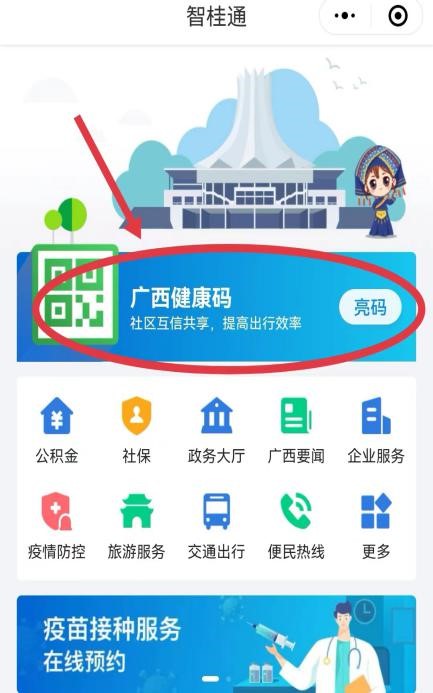 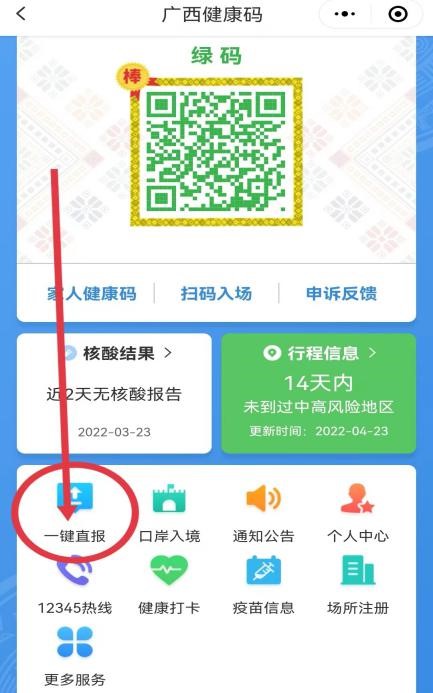 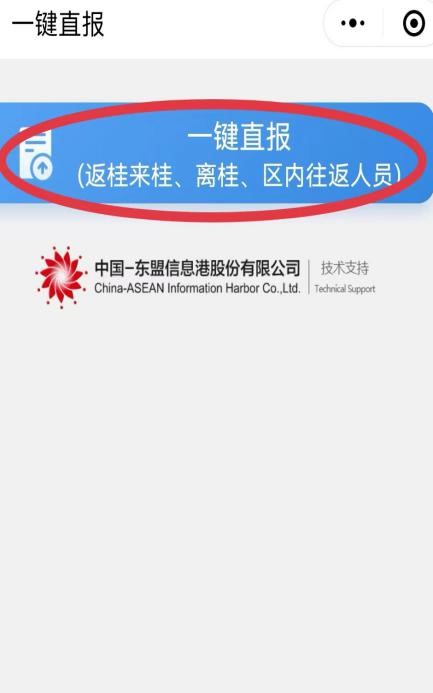 附件2广西2022年上半年中小学教师资格考试面试考生疫情防控承诺书本人已认真阅读并知晓《广西2022年上半年中小学教师资格考试面试公告》《广西2022年上半年中小学教师资格考试面试考生防疫须知》《准考证》的所有内容，了解考点所在地及考点的防疫规定，已按要求准备广西健康码、通信大数据行程卡和考点所在设区市48小时内的核酸检测证明。（按实际情况勾选以下两项中的一项并填写相应内容）□本人14天内无考点所在地以外旅居史。□本人14天内有考点所在地以外旅居史，抵达考点所在地前24小时已经向目的地社区报备：1.□已完成居家健康监测；2.□不需要居家健康监测。旅居行程如下（填写行程卡城市内本人所到过的县/市/区级地名）：                                           。本人承诺，以上内容真实有效，如有隐瞒，愿意承担由此引发的一切后果。承诺人签名：                        进入考点时间：     